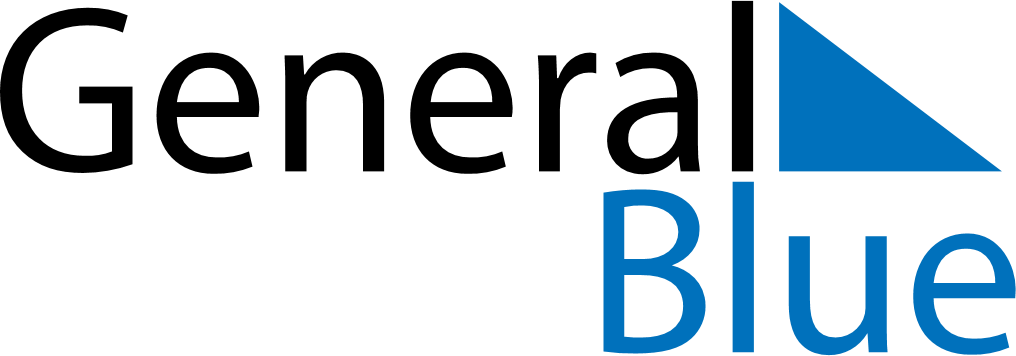 November 1651November 1651November 1651November 1651November 1651SundayMondayTuesdayWednesdayThursdayFridaySaturday123456789101112131415161718192021222324252627282930